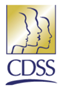 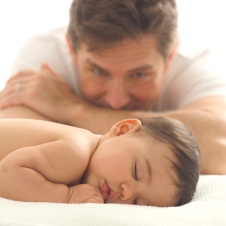 DIRECT PRACTICEHaving friendly staffBe open for discussion Encourage dads to attend family meeting-explain how important their roles is to their child/childrenDad to tape record bed time stories and tape goes to placementGreet fathers, clients, and familiesEducate fathers as to how important their role as father isTranslatingSeek the father’s input from the beginning and ensure that he knows how important his involvement is.Asking who the father is---where?   Contact infoTalk to them like a human being, not a parent that has issuesBe open to non –custodial parents in case planningAsk dad’s what they need/wantHave in-person contact with dadsEncourage them to advocate for themselves-let them know they are more than just a providerMaking attempts to contact fatherRegular communication and including dads in servicesOutreach to fathers and inform them about changes to case (even if you think mother will tell them)Simply say “Hi” to fathersIdentify likes and promote strengthsUA testing after 5 pm for working dadsRESOURCESProvide resources where fathers (specifically) can get help, i.e. fathers legal rightsEngagement: Coordinate w/Cope and other agenciesTarget services to fathersLiterature on how to maintain the relationship between a father and the childLearn the resources available to dads in our communityORIENTATION BINDERBinder-visual, where the parent is in the process/flow chartOrientation DVDDVD for father’s (fatherhood DVD)Encourage incarcerated fathers to stay connected to their children through letters, drawings, pictures, etc.Try to hand fathers a written outline of how a CPS case goes-(roughly) and show where he is in process and show where he has to go-end goal.PHYSICAL ENVIRONMENTPictures of children and their fatherJob bulletin in lobbyLobby is already okay for dads-needs plantsHave more literature available-geared for dad’sPublication’s geared toward males/dadsInclude images and posters, photos, children’s books, brochures that depict fathers and kidsHave resources specific to fathersPhotos and materials/brochures that include fathers w/their childrenAny magazines: hot bikes, cars, hunting, music; RollingstoneSpanish literature for dadsWritten info that welcomes and engages fathers throughout building Father/child poster  “Father friendly” magazinesMore posters of fathers with their childrenBring resources to the tablePut brochures in the lobby for programs that are male friendlyPut up posters and resources in lobby that encourage father involvement and that shows the importance of father involvement in a child’s lifeHaving more pictures of children and their father’s in lobbyA workout center with donated equipmentADMIN/INTERNAL PRACTICEHire more men-more male involvement for facilitatorsMen’s support group for CPS dadsFather mentorsMore fathers involved as parent advocatesIn meetings/ case conferences I can listen for be aware of opportunities to involve fathers and places where we’ve missed an opening  to include/involve a father and culture changesRespecting other culturesWork on policies and procedures to help include fathers in practiceInvigorate the importance of the father role w/in the family. Give the same respect to fathers as mothersSupport staff training on fatherhood issues-develop P & P’s on engaging fathers and recruit male SW’s INTERACTIVE ACTIVITIESActivity book for fathers to do with kids.Visits that include physical activities or different ways of having fathers engage with their children.Have more games/activities dads can play w/their kids at visits (sport, model cars, etc.